Pracovný list pre žiakaPríklad 1. – Zo štruktúry vytvorte postupnosť čísel, ktoré vytvorí ak naša vstupná hodnota je 10. (obrázok v pracovnom liste pre žiaka)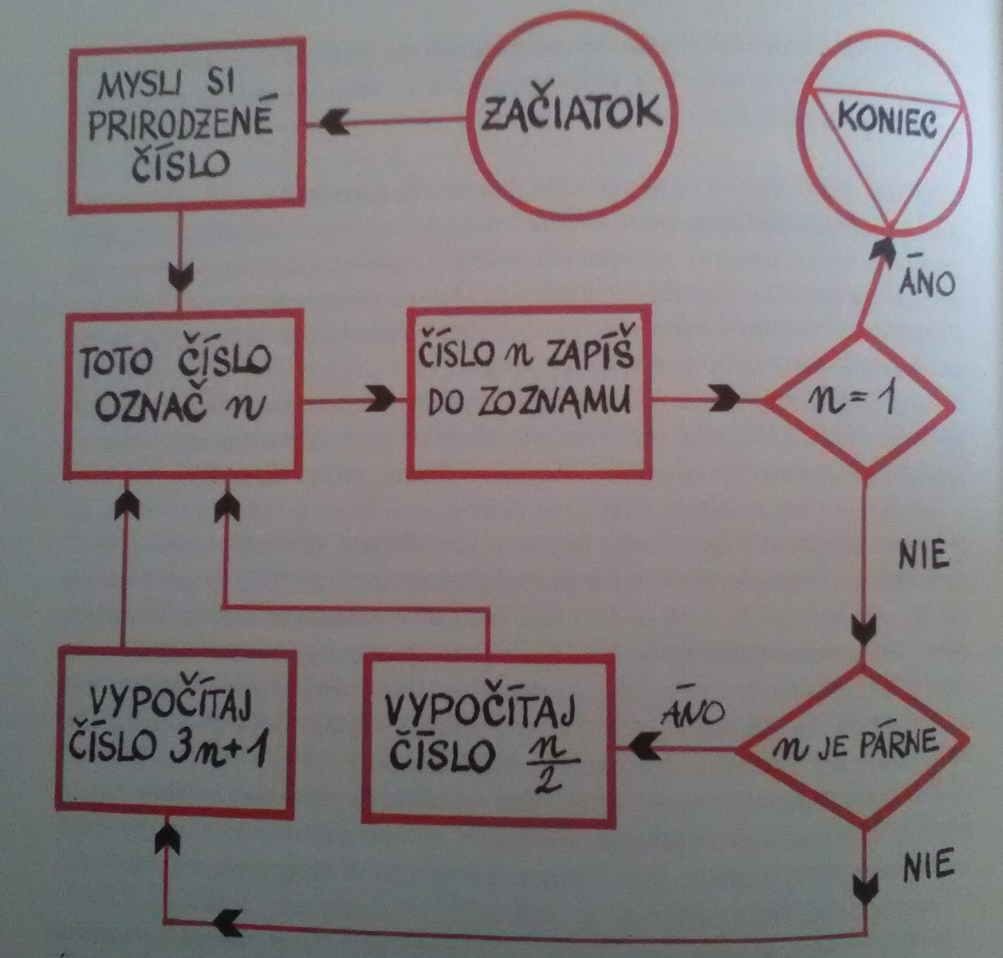 Postupnosť, ktorá je vygenerovaná je: 10, 5, 16, 8, 4, 2, 1 Príklad  2. – Vytvorte z postupnosti vývojový diagram, ak viete, že  a Diagram je znázornený na tabuliÚloha 1. - Vytvorte z postupnosti vývojový diagram, ak viete, že  a Úloha 2. - Vytvorte z postupnosti vývojový diagram, ak platí  a ,Metodický listNázov témy:                               Štruktúry – vývojové diagramy,  postupnosti  (Reprezentácie a nástroje – štruktúry)Metodický listNázov témy:                               Štruktúry – vývojové diagramy,  postupnosti  (Reprezentácie a nástroje – štruktúry)Cieľová skupina: 8. ročník ZŠ Predmet:Informatika Ciele:Žiak vie interpretovať údaje zo štruktúr – vyvodiť existujúce vzťahy zo zadaných údajov v štruktúre, prerozprávať informácie uložené v štruktúre Žiak sa vie orientovať v jednoduchej štruktúre – vyhľadávať a získať informácie zo štruktúry podľa zadaných kritérií Žiak dokáže organizovať informácie do štruktúr – vytvárať a manipulovať so štruktúrami, ktoré obsahujú údaje a jednoduché (ŠVP, 2018)Cieľ je zameraný na zvyšovanie digitálnej gramotnosti.Organizačné formy:Typ vyučovacej hodiny: kombinovaná hodina – výkladová, motivačná, osvojovania nových vedomostí, upevňovania nového učiva Kombinovaná forma vyučovacej hodiny – časti: motivácia, expozícia(preberanie nového učiva) , fixácia (upevňovanie učiva), aplikáciaPráca žiakov –frontálna (vytvorenie vývojového diagramu podľa zadaného predpisu – príklad 1., 2.), individuálna (vytvorenie vlastného vývojového diagramu podľa úlohy 1., 2.) Organizačné metódy:Monológ, dialógPráca žiakov – individuálna, frontálna (s učiteľom)Metódy sprostredkujúce, bádateľské Problém ako motiváciaPochvala, povzbudenie a kritikaRozprávanie, opis, vysvetľovanieAuto didaktická metóda – riešenie nastoleného problémuMetódy precvičovania a zdokonaľovania zručností Popis: úvodná motivácia – pomocou rozhovoruvysvetlenie učiva – pomocou metódy vysvetľovania a aplikácie poznatkov do praxe čo očakávame –  vedieť nakresliť zo zadanej štruktúry postupnosti vývojový diagramPrierezová téma: Osobnostný a sociálny rozvojMedzipredmetové vzťahy: matematikaZadanie pre žiakov:Príklad 1. – Zo štruktúry vytvorte postupnosť čísel, ktoré vytvorí ak naša vstupná hodnota je 10. (obrázok v pracovnom liste pre žiaka)Príklad  2. – Vytvorte z postupnosti vývojový diagram, ak viete, že  a Úloha 1. - Vytvorte z postupnosti vývojový diagram, ak viete, že  a Úloha 2. - Vytvorte z postupnosti vývojový diagram, ak platí  a , (M. Hejný, Ľ. Niepel, 1983)Príprava, učebné pomôcky:Zadanie úlohy na videoprojektore a žiaci dostanú pracovné listy, dostupnosť internetu v počítačoch. Metodický postup:motivácia na začiatok hodiny – Žiaci dostanú obrázok vývojového diagramu a číslo  ako  člen postupnosti, Aké ďalšie čísla sa nachádzajú v postupnosti?  Vysvetlenie učiva – Učiteľ prostredníctvom videoprojektora ukáže žiakom obrázok vývojového diagramu a spoločne vytvárajú postupnosť čísel. Spoločne prejdú príklad 1. a príklad 2..Zadanie úlohy  – Vypracuj úlohu 1 a úlohu 2.    Porozumenie problému – žiaci majú cca 20 min na to, aby samostatne vypracovali úlohu 1. a 2. Ak sa im nedarí učiteľ im môže pomôcť pri vypracovaní úlohy. Žiaci jednotlivo vypracujú zadanie podľa svojich predstáv. Zadanie je orientované tak, aby žiak používal logické myslenie a rozvíjal medzipredmetové vzťahy. Diskusia učiteľa a žiakov po vypracovaní úlohy – Ako nám vyšli postupnosti a ako ich žiaci znázornili v diagrame. Spoločne na tabuľu uviesť správne riešenie. Diskusia o tom, či je to správne vyriešené. Vytvárať rôzne obmeny.  Hodnotenie: 
(spätná väzba)Hodnotenie je len ústne. Časová dotácia:1 vyučovacia jednotkaPrílohy (povinné):Pracovný list